Attachment 1SCTC Scientists Web Survey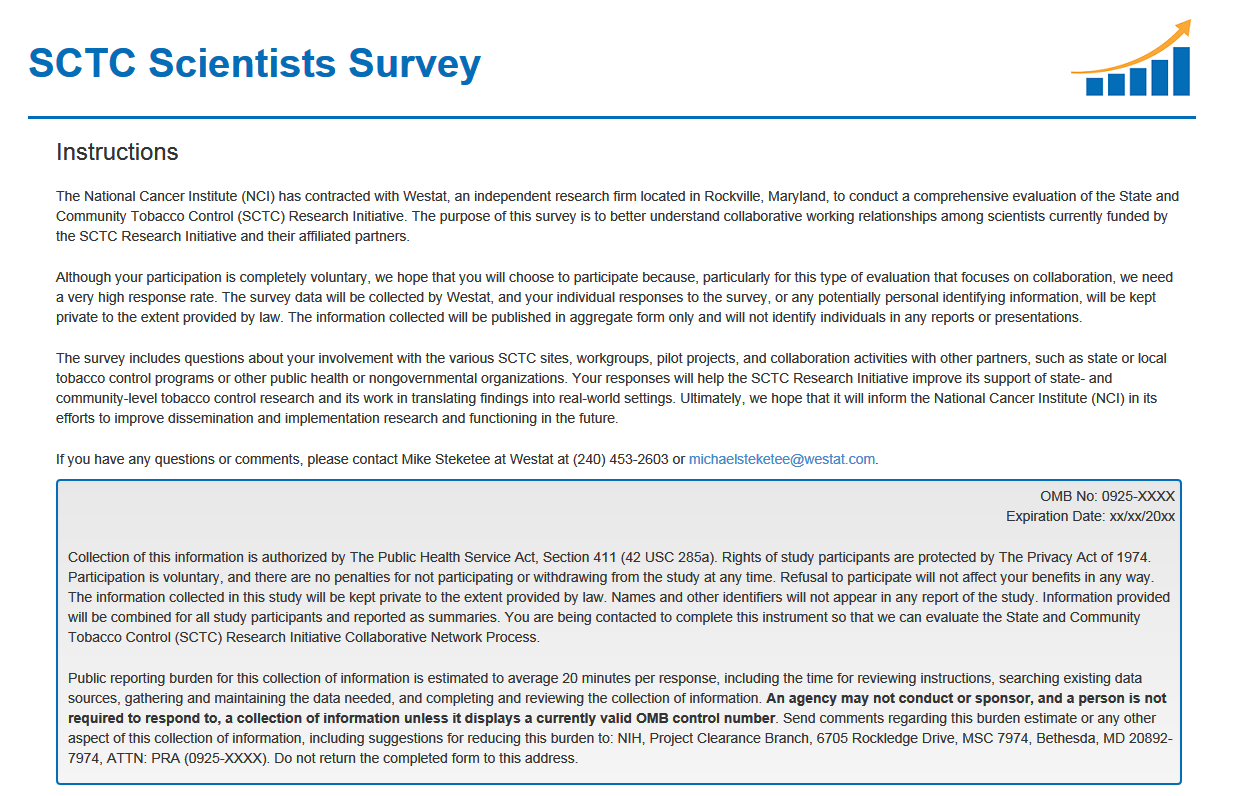 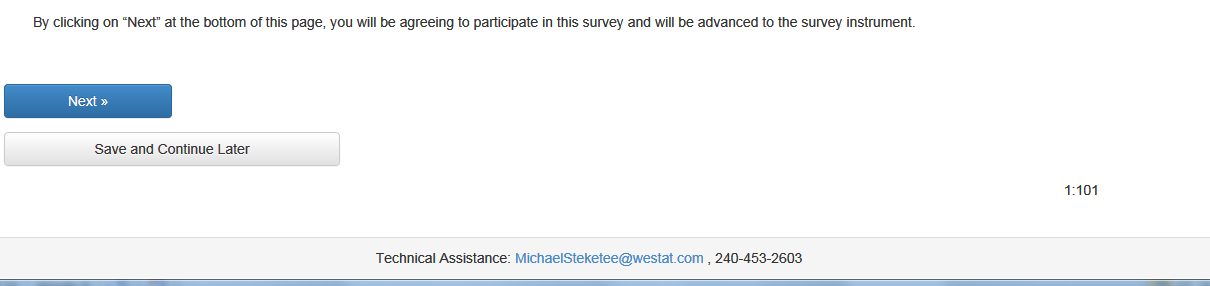 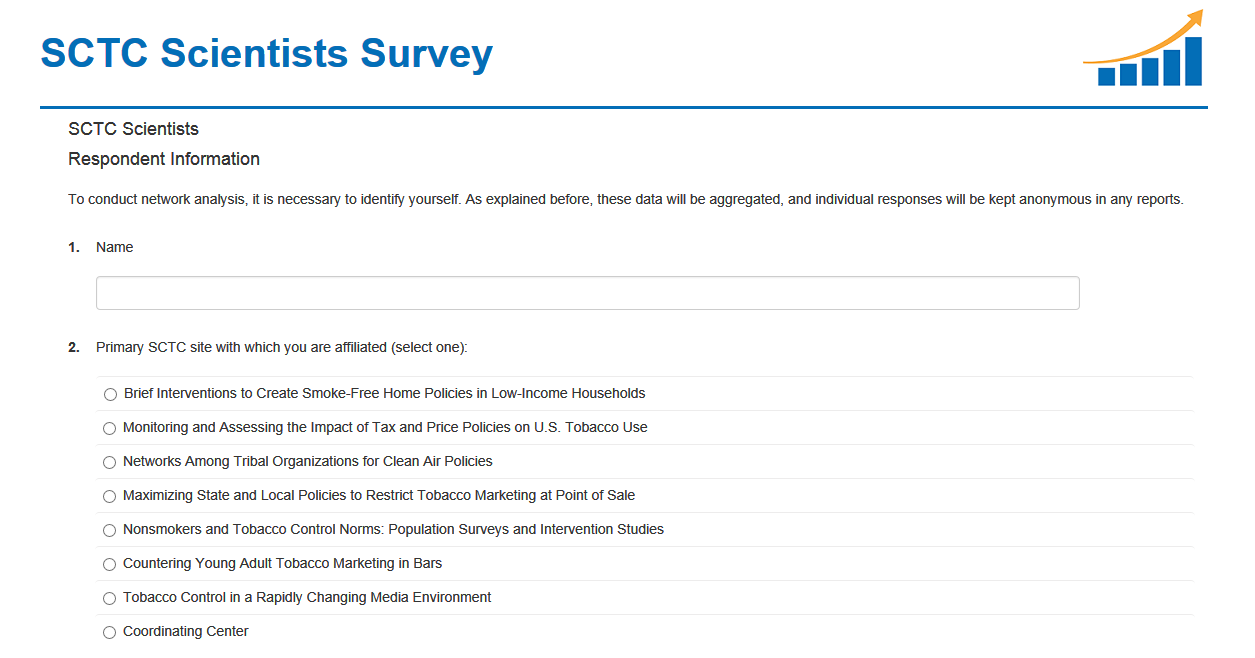 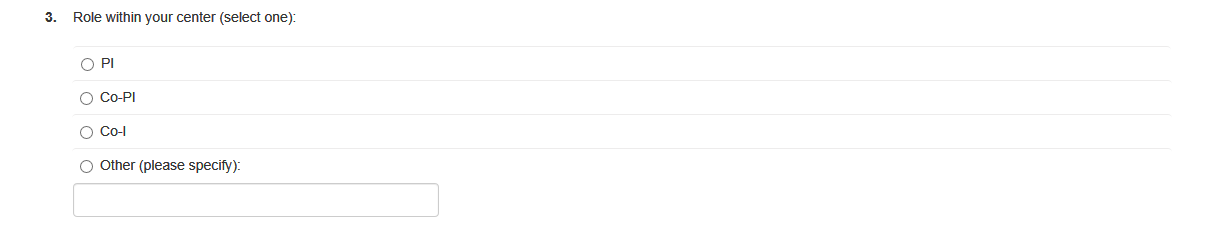 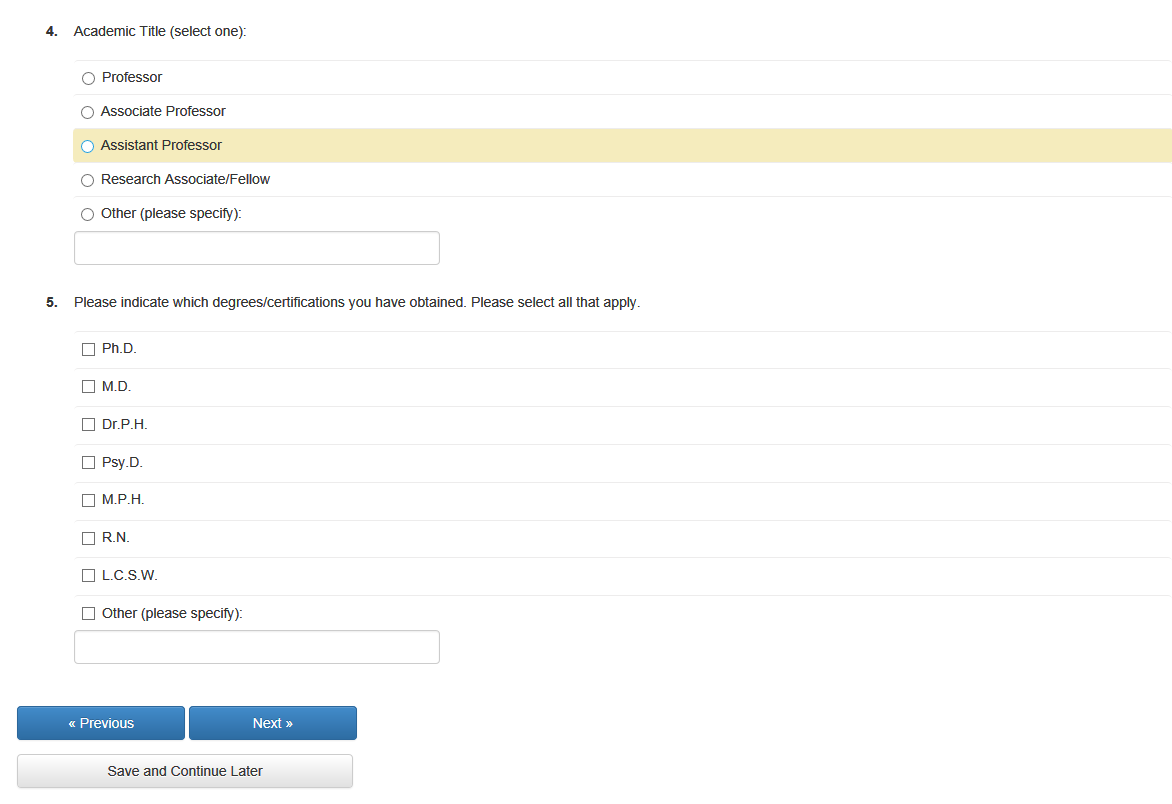 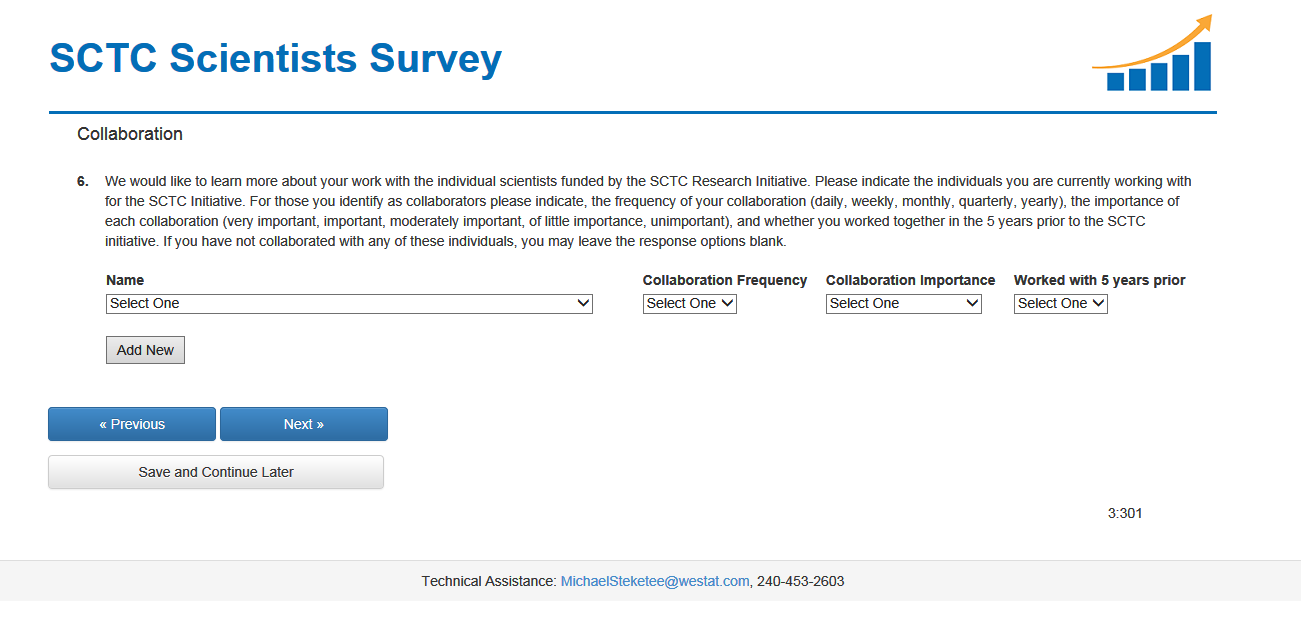 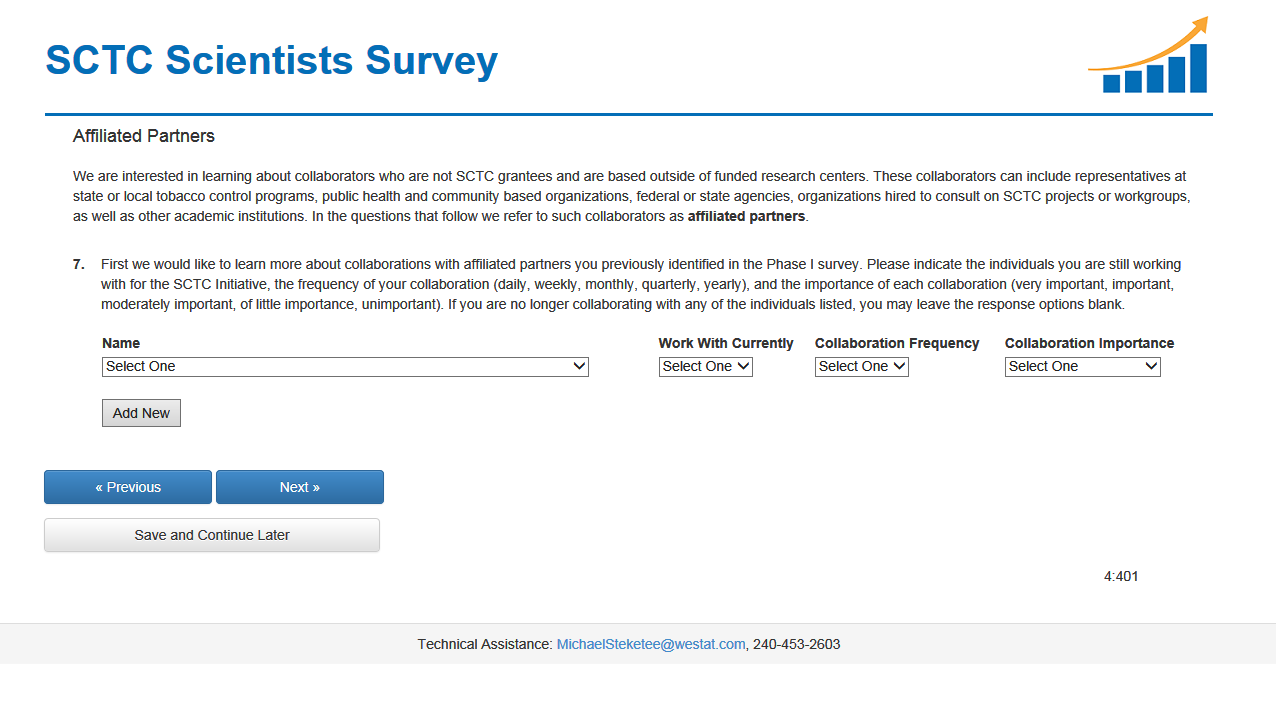 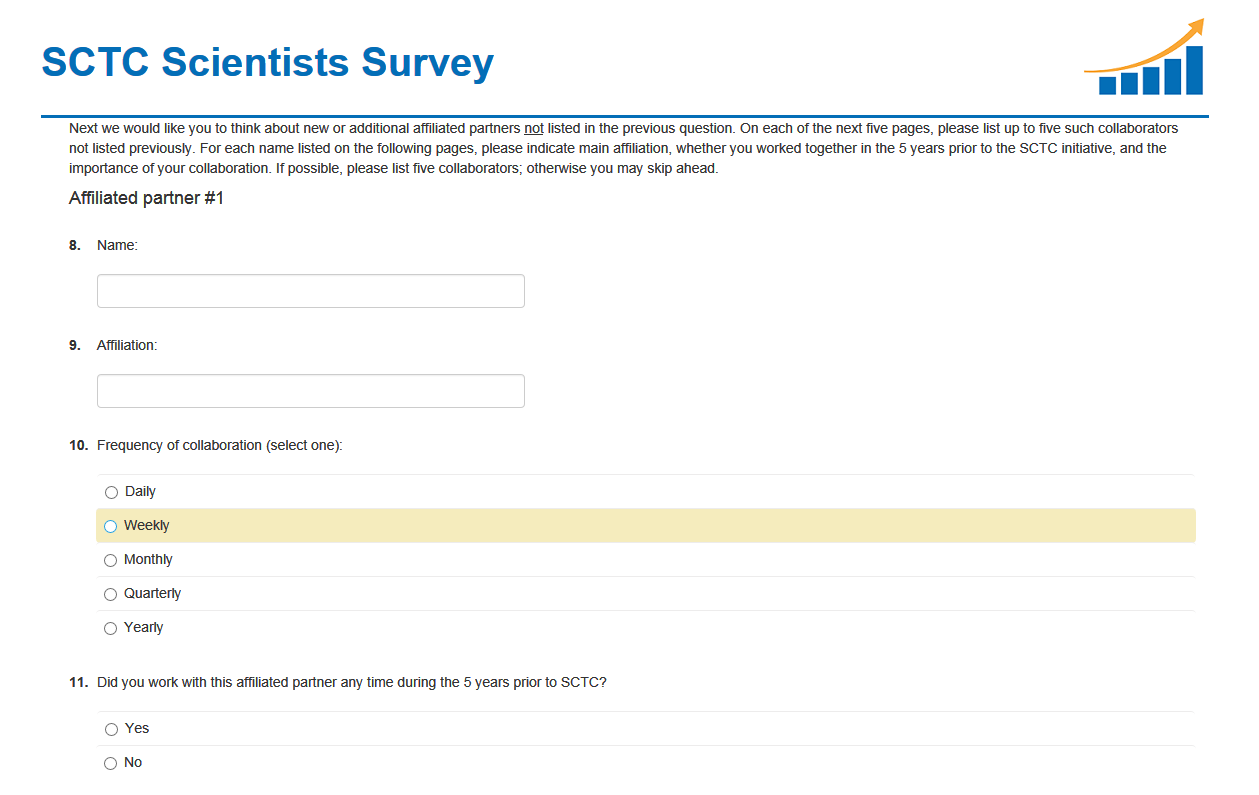 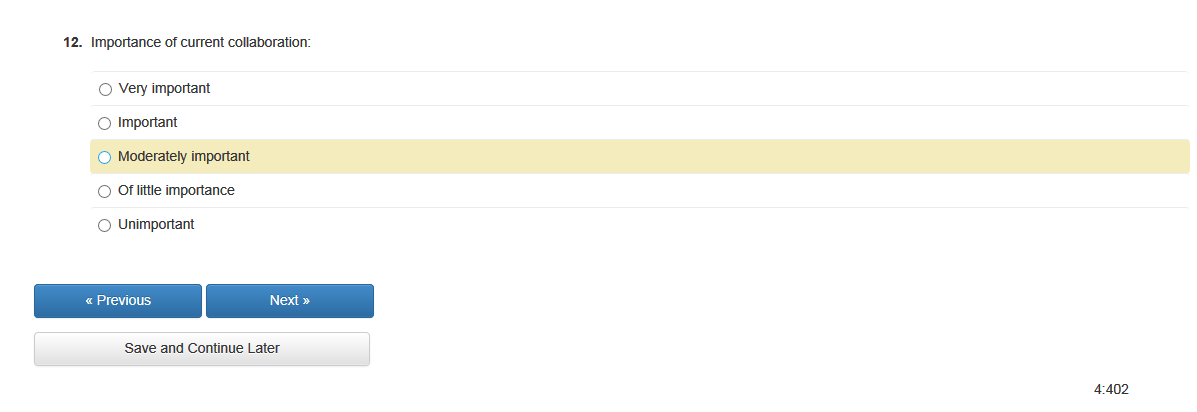 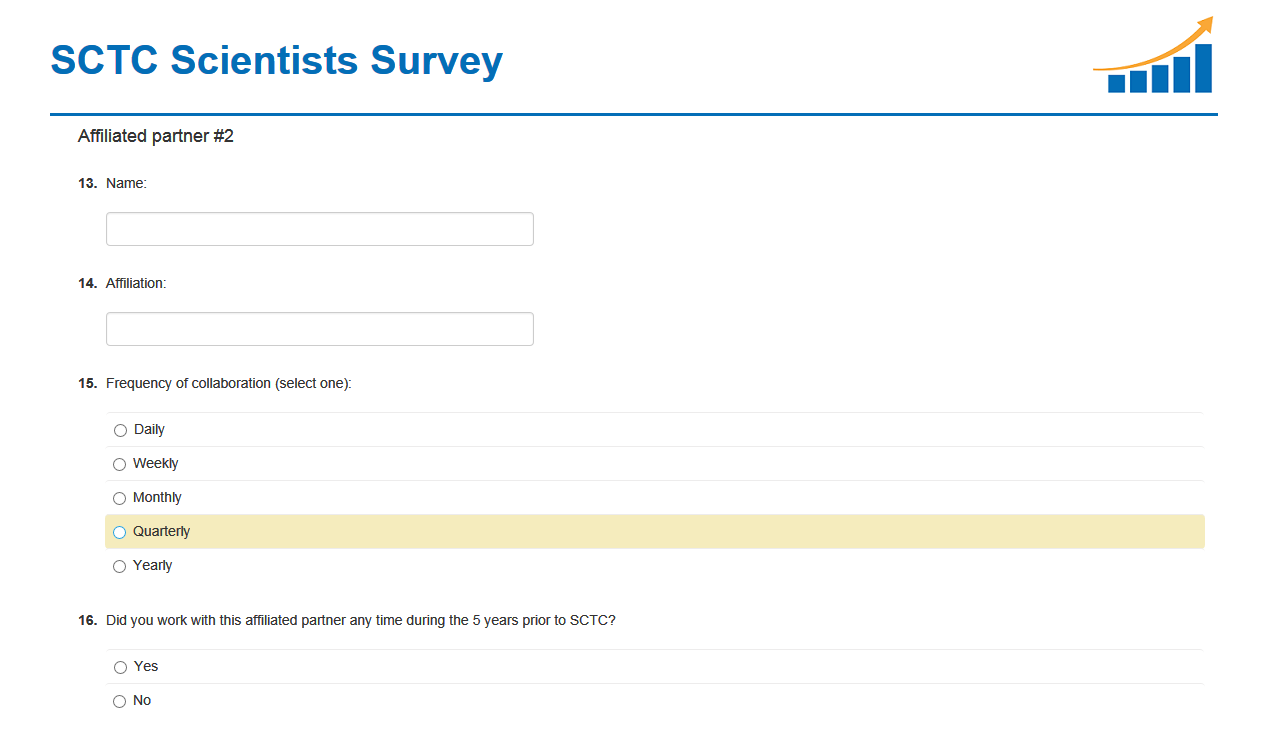 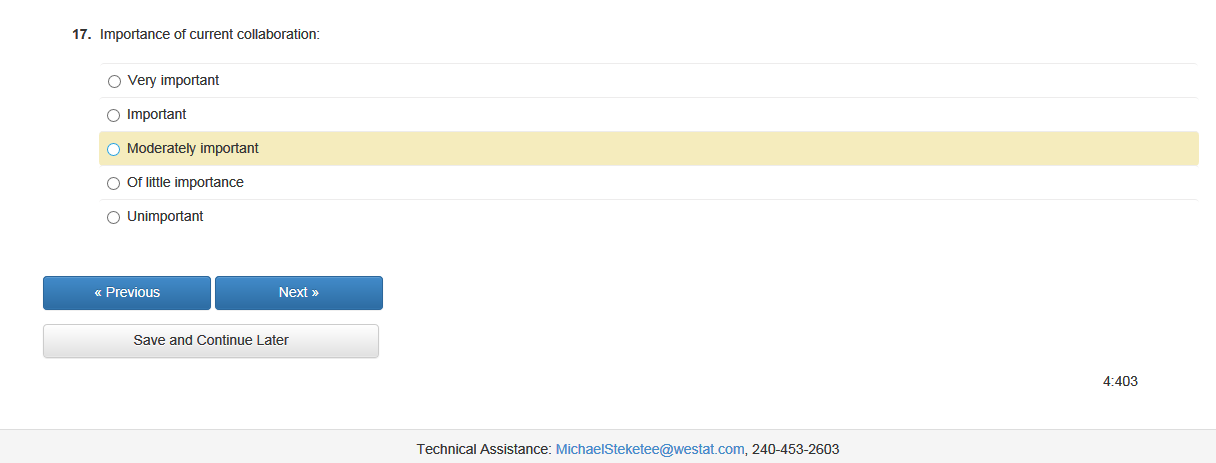 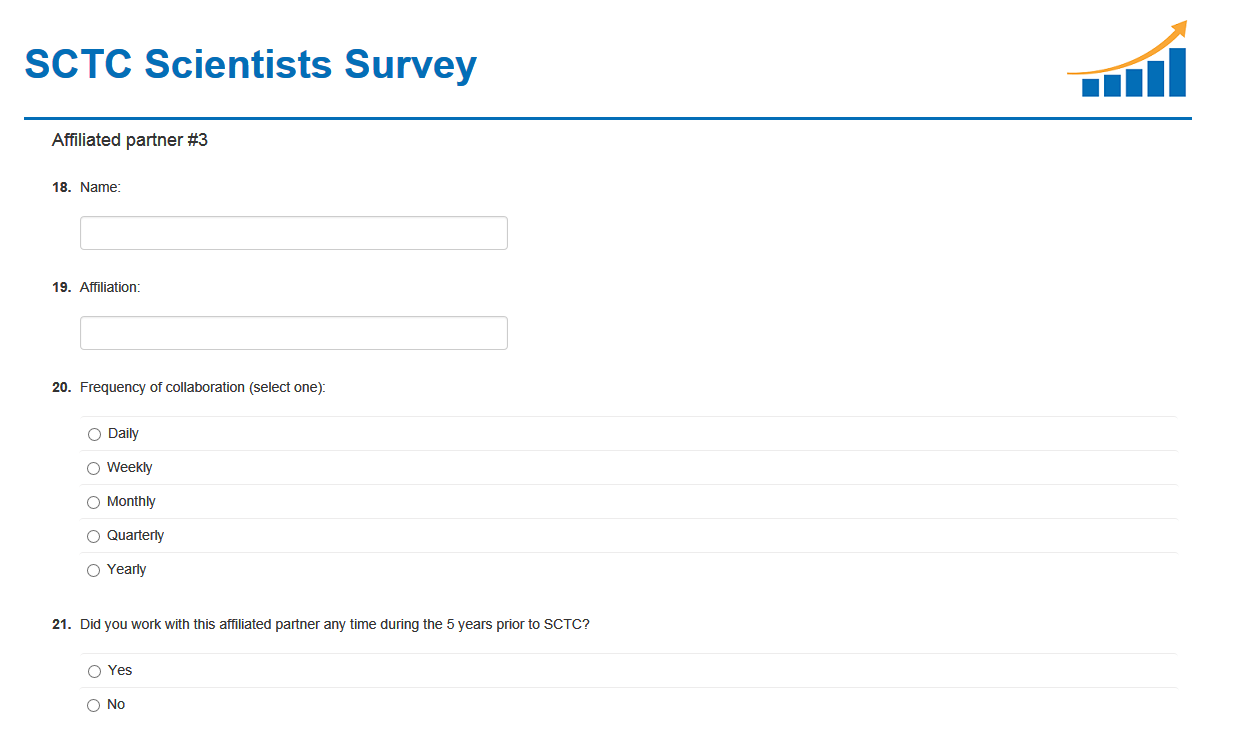 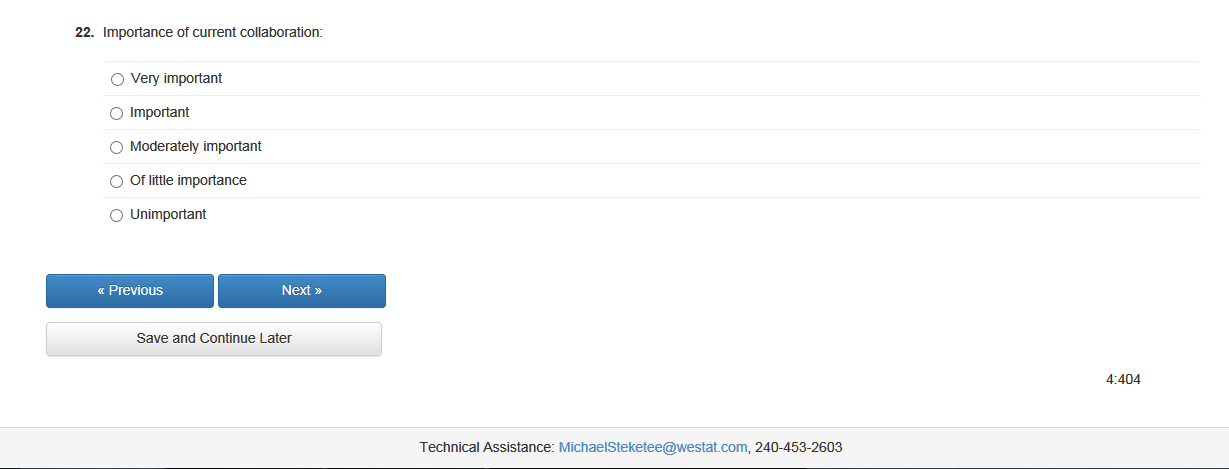 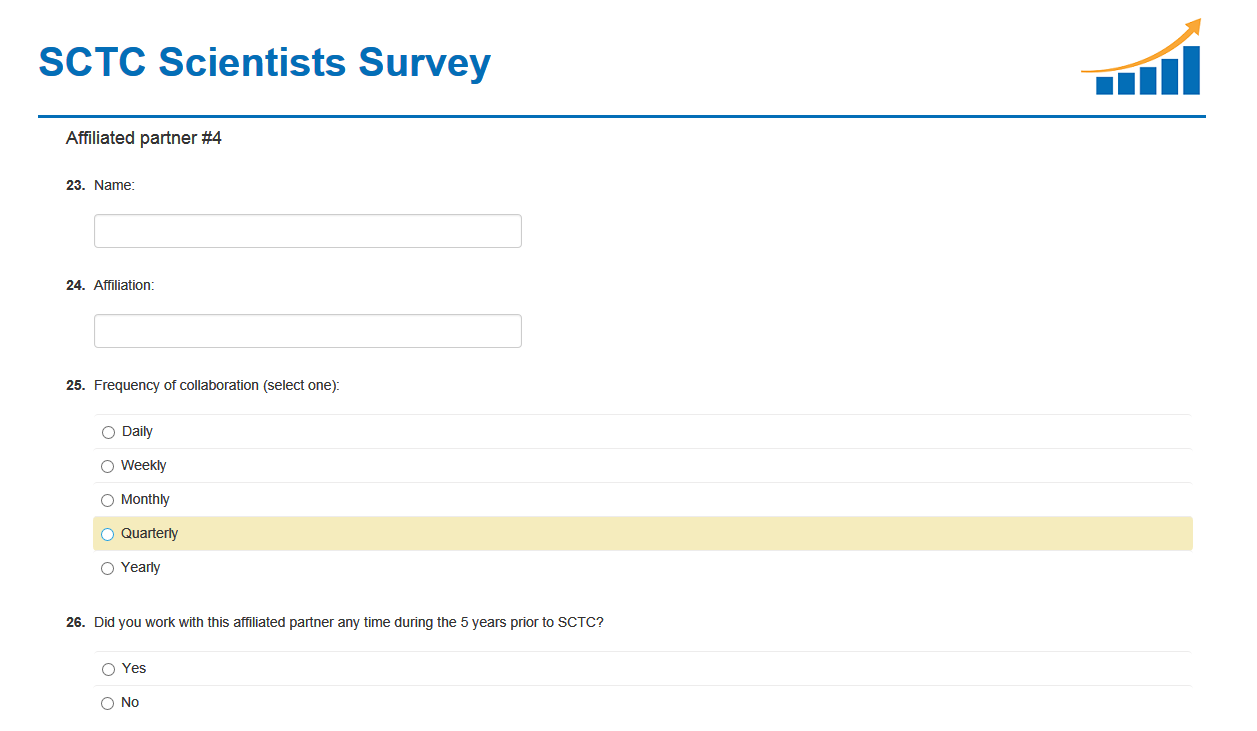 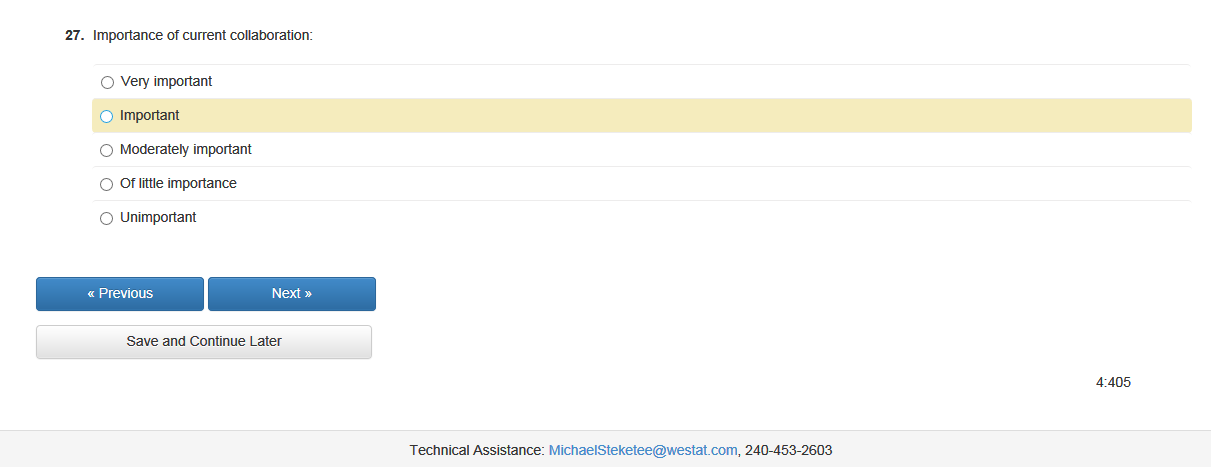 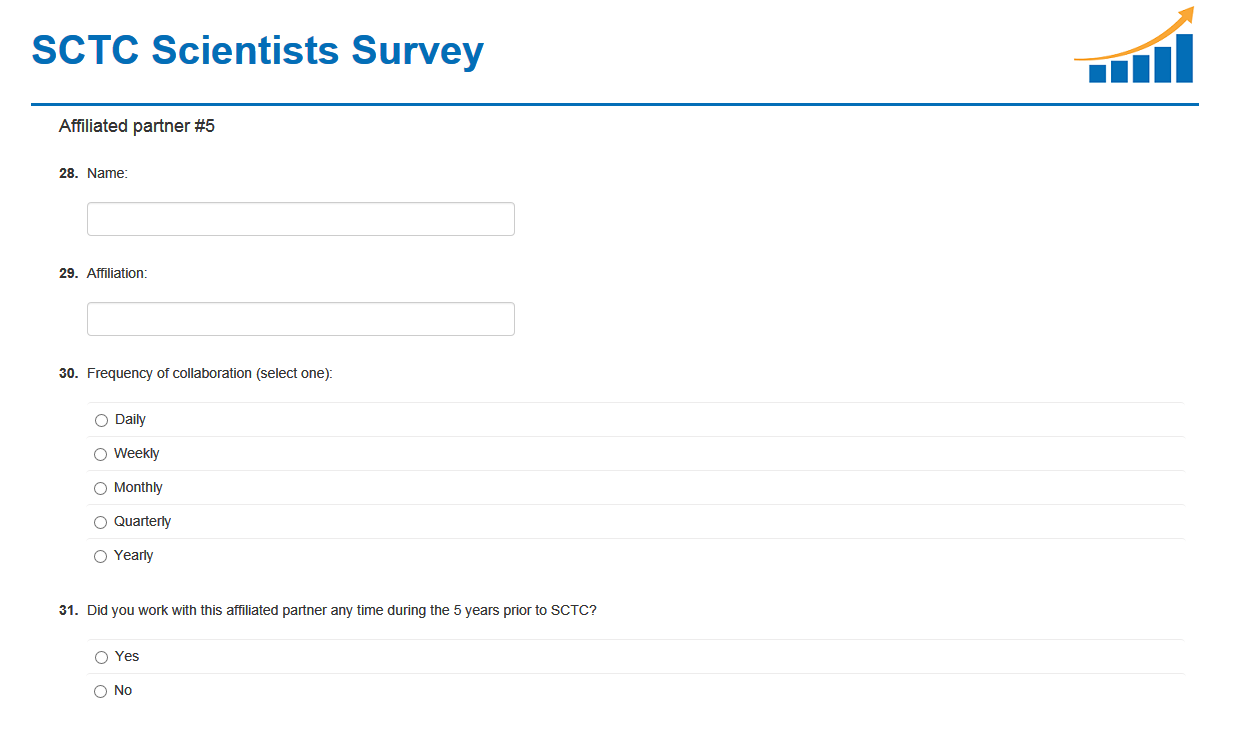 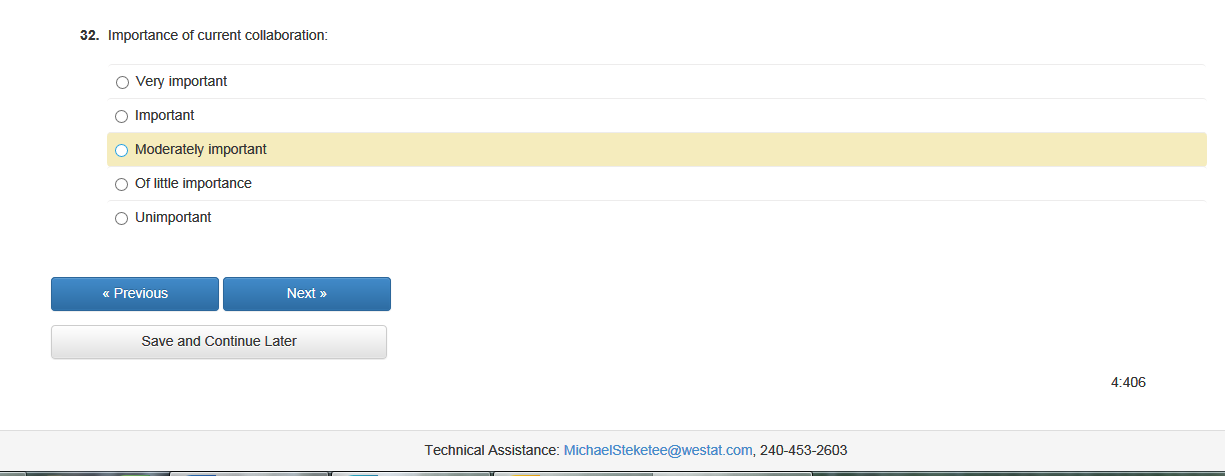 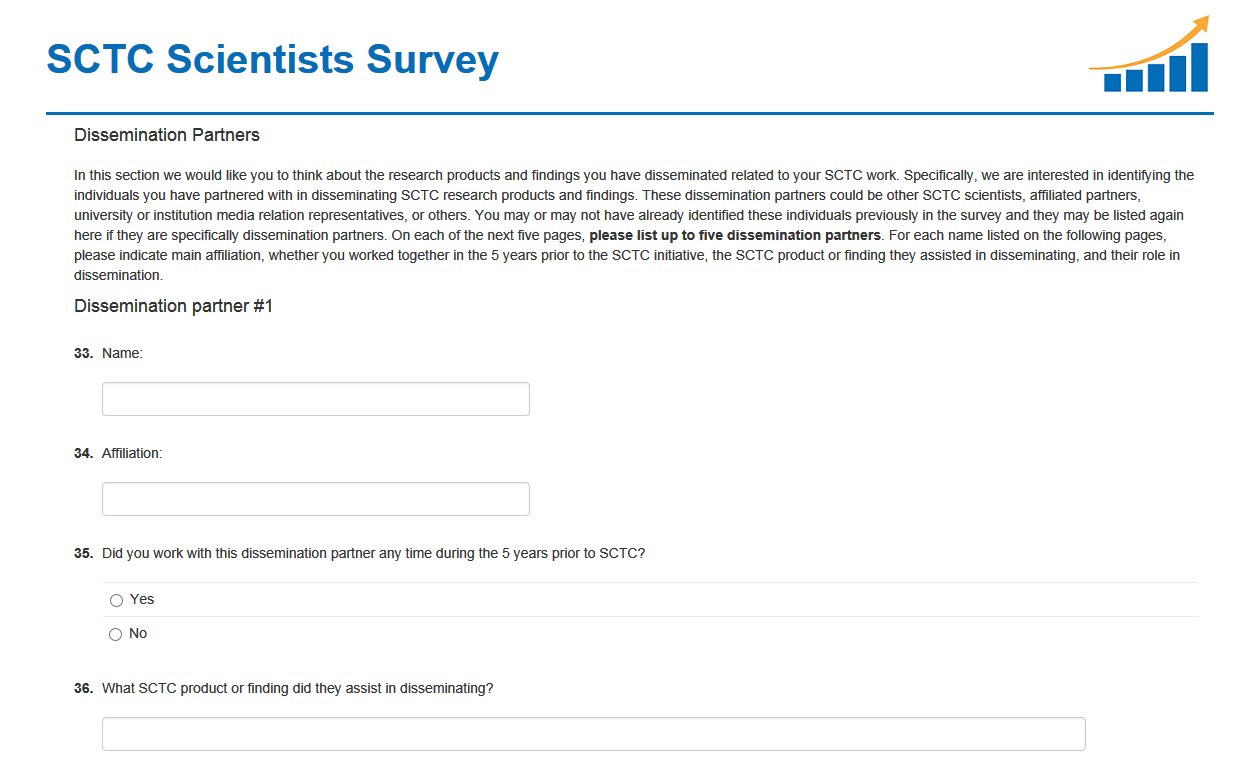 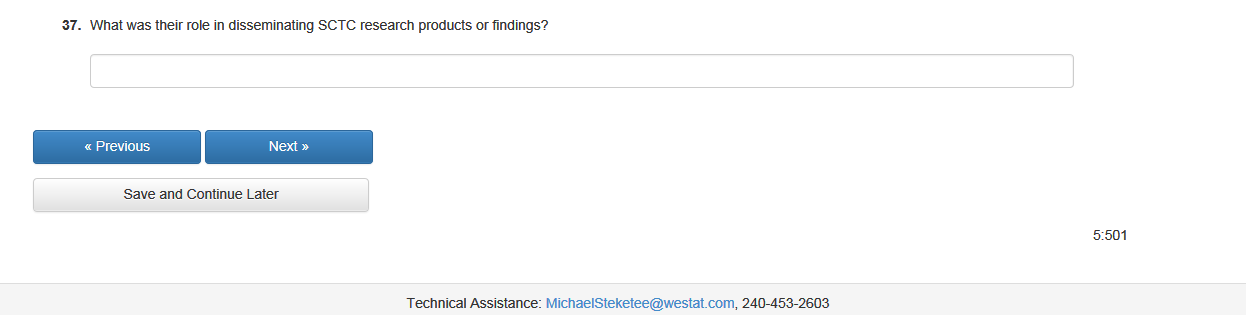 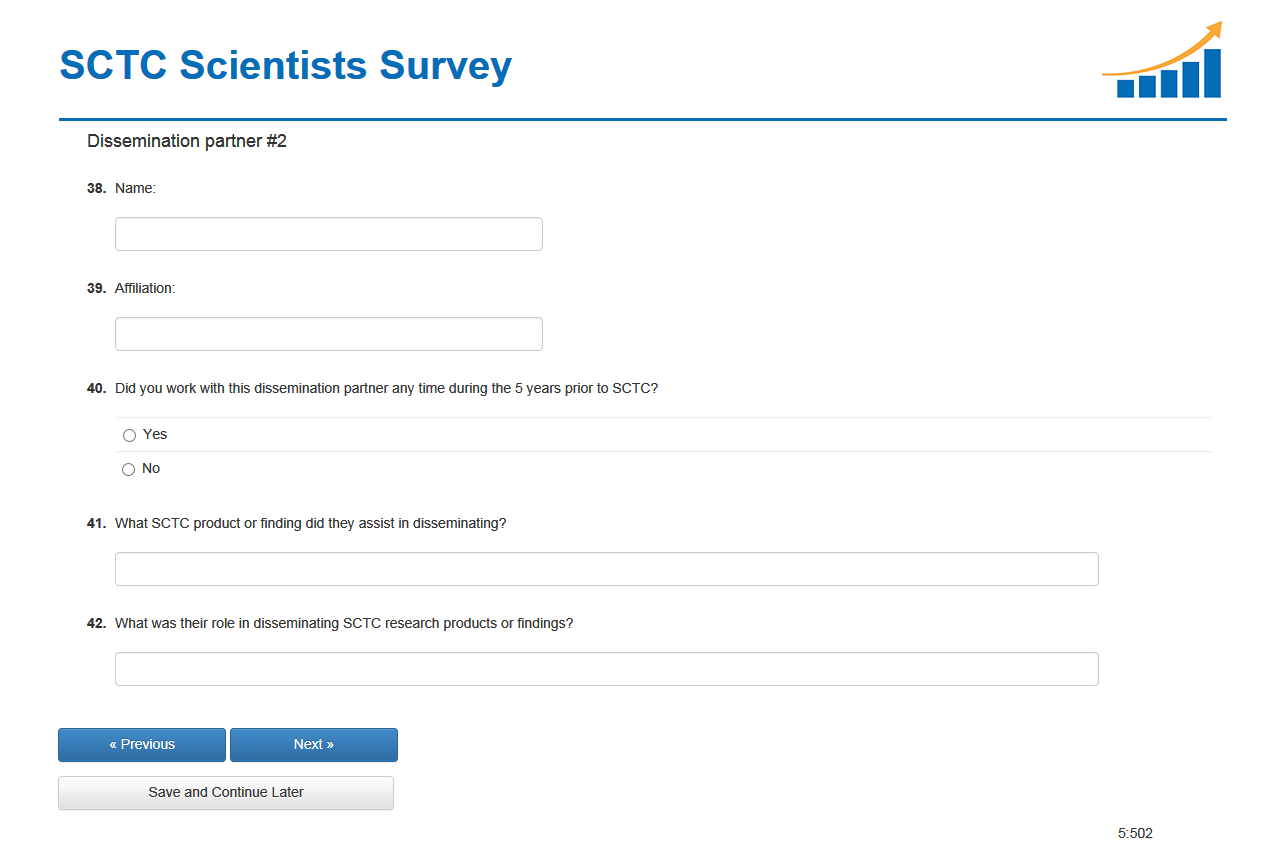 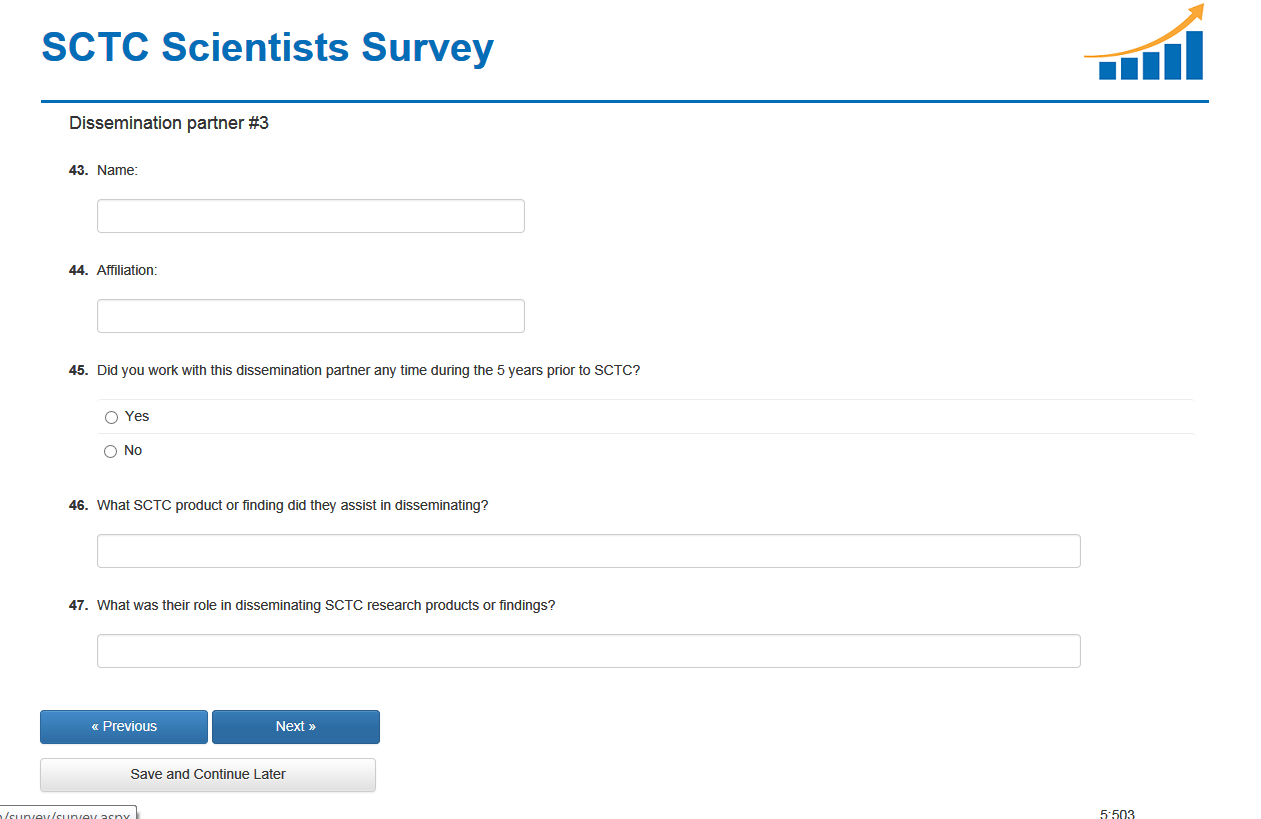 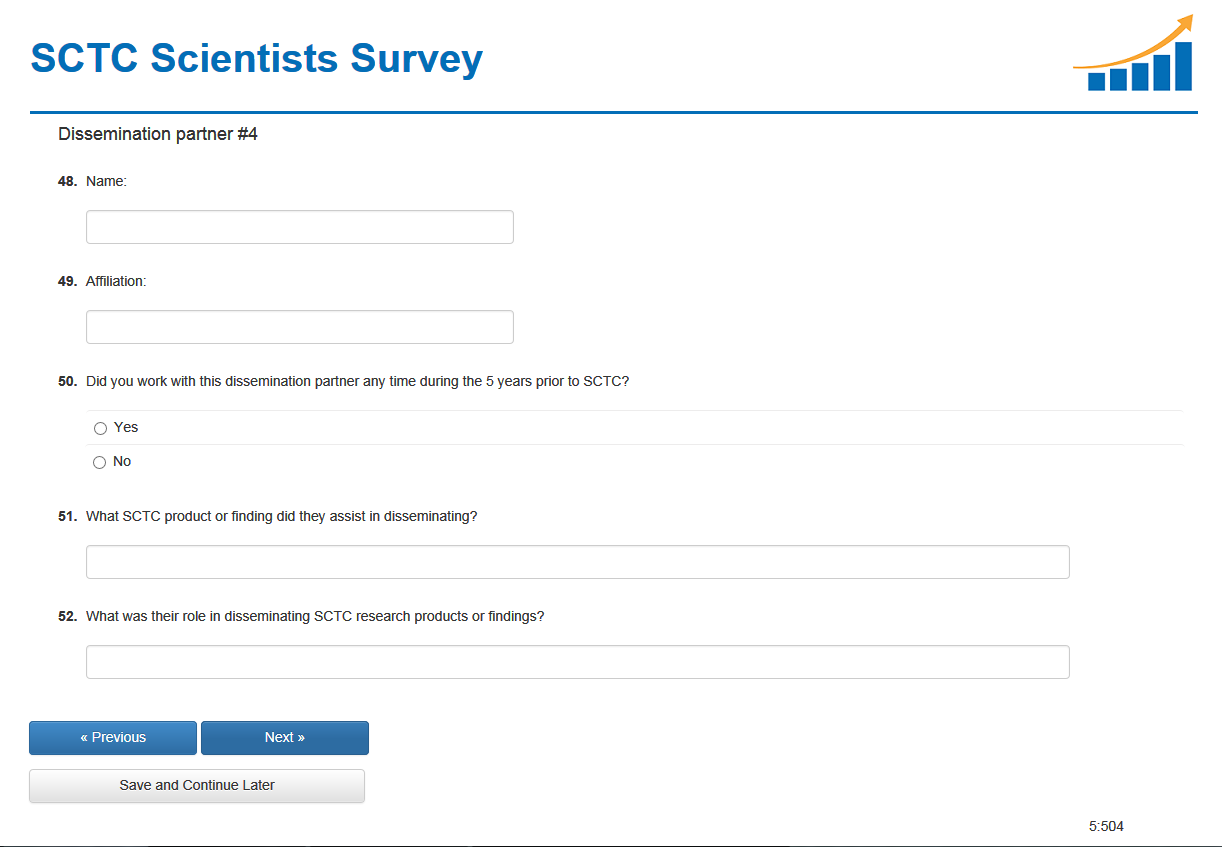 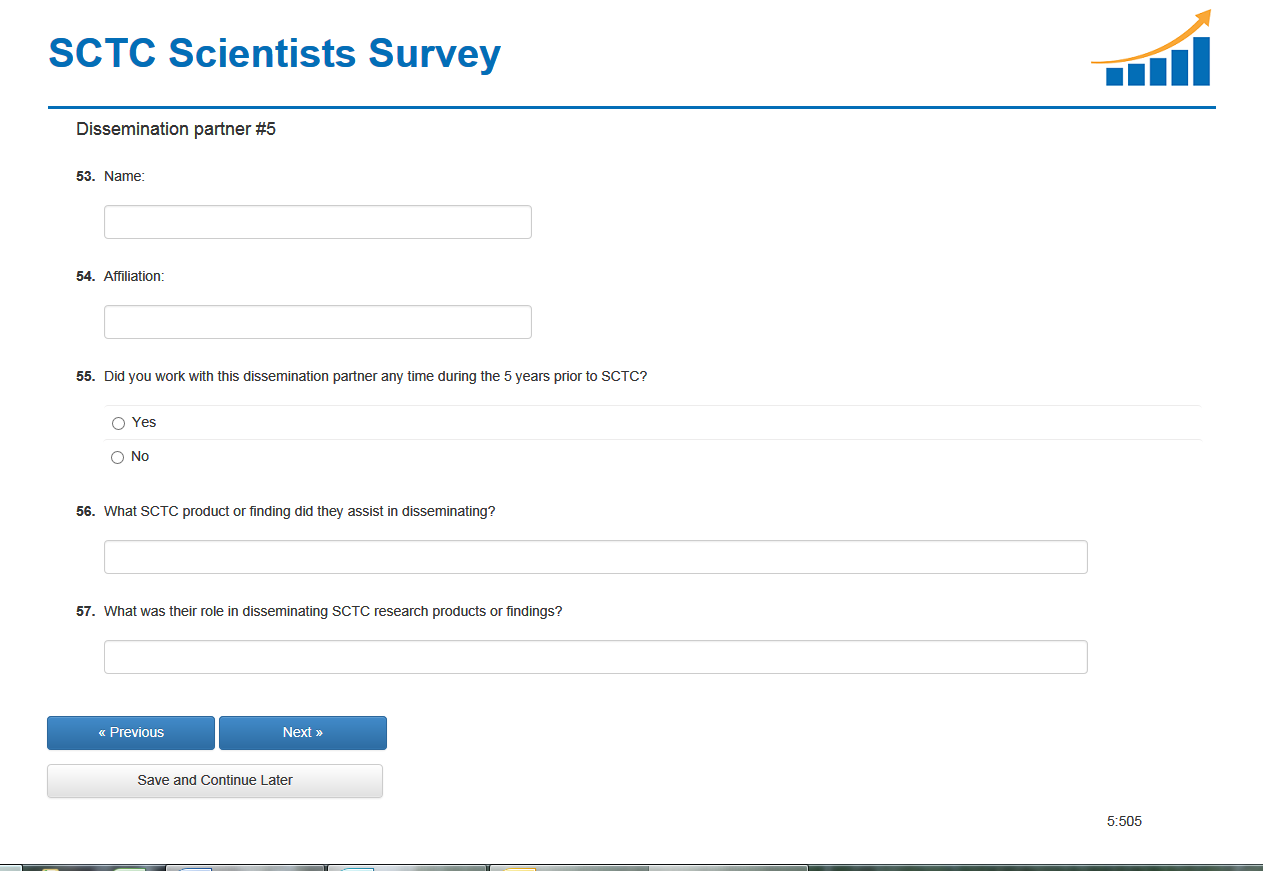 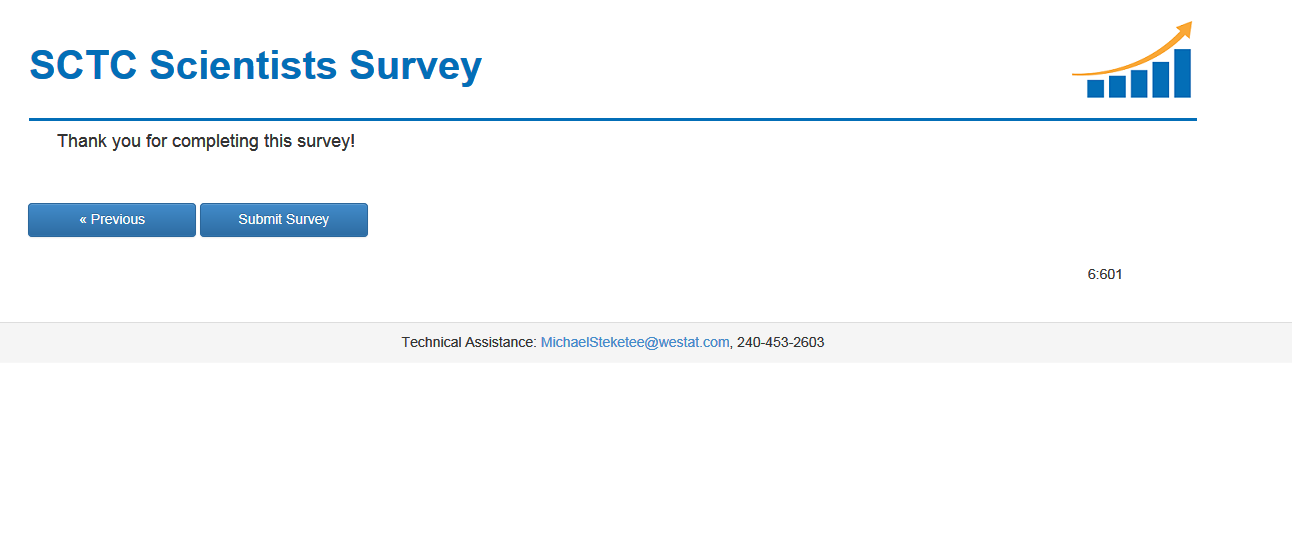 